                University of Management & Technology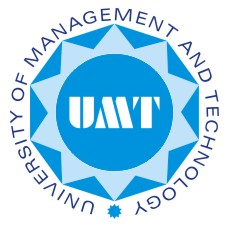                         School of Science & Engineering                   Department of Electrical Engineering                University of Management & Technology                        School of Science & Engineering                   Department of Electrical Engineering                University of Management & Technology                        School of Science & Engineering                   Department of Electrical Engineering                University of Management & Technology                        School of Science & Engineering                   Department of Electrical EngineeringEL 320 Digital System Design LabEL 320 Digital System Design LabEL 320 Digital System Design LabEL 320 Digital System Design LabLab ScheduleMon     14:00 to 17:00     (Sec B)Tues     14:00 to 17:00     (Sec C)Wed     14:00 to 17:00     (Sec B1)Thurs     14:00 to 17:00     (Sec C1)Fri       11:00 to 14:00    (Sec A)SemesterFall 2013Pre-requisiteEE 220 Digital Logic DesignEE224  Computer Organization And               Architecture Hours2Instructor(s)Saima Shaheen         (Sec A, B1)Maryam Ali                    (Sec C)Khalid Umer                   (Sec B)Neaha Maham                 (Sec C1)ContactSaima.shaheen@umt.edu.pkMaryam.ali@umt.edu.pkkhalid.umer@umt.edu.pkneaha.maham@umt.edu.pkOfficeElectrical Engineering Labs, Ground FloorOffice HoursSee Office WindowCourse DescriptionThis Lab explains how to go about designing complex, high-speed digital systems. A hardware description language such as Verilog will be taught to model digital systems at Behavior and RTL level.  Field programmable gate arrays (FPGA) will be used in the laboratory exercises as a vehicle to understand complete design-flow. Advanced methods of logic minimization and state-machine design will be studied. Lab projects would be assigned to students.This Lab explains how to go about designing complex, high-speed digital systems. A hardware description language such as Verilog will be taught to model digital systems at Behavior and RTL level.  Field programmable gate arrays (FPGA) will be used in the laboratory exercises as a vehicle to understand complete design-flow. Advanced methods of logic minimization and state-machine design will be studied. Lab projects would be assigned to students.This Lab explains how to go about designing complex, high-speed digital systems. A hardware description language such as Verilog will be taught to model digital systems at Behavior and RTL level.  Field programmable gate arrays (FPGA) will be used in the laboratory exercises as a vehicle to understand complete design-flow. Advanced methods of logic minimization and state-machine design will be studied. Lab projects would be assigned to students.Expected OutcomesUpon completion , students will be able :To use computer-aided design tools for design of complex digital logic circuits To model, simulate, verify, and synthesize with hardware description languagesTo design and prototype with programmable logicUpon completion , students will be able :To use computer-aided design tools for design of complex digital logic circuits To model, simulate, verify, and synthesize with hardware description languagesTo design and prototype with programmable logicUpon completion , students will be able :To use computer-aided design tools for design of complex digital logic circuits To model, simulate, verify, and synthesize with hardware description languagesTo design and prototype with programmable logicGrading PolicyLab Sessionals:                                         40%Mid-term Viva/Quiz                                 10%Project                                                       30%Final Viva                                                  20%Lab Sessionals:                                         40%Mid-term Viva/Quiz                                 10%Project                                                       30%Final Viva                                                  20%Lab Sessionals:                                         40%Mid-term Viva/Quiz                                 10%Project                                                       30%Final Viva                                                  20%University of Management & TechnologySchool of Science & TechnologyDepartment of Electrical EngineeringEL-327 DIGITAL SYSTEM DESIGNList Of ExperimentsEL-327 DIGITAL SYSTEM DESIGNList Of ExperimentsWeek                                                    Experiments1Implementation of ripple carry adder in verilog using XILINX ISE tools2Implementation of mux and decoders at behavioral level3Implementation of barrel shifter4Concept and usage of TASK and FUNCTION in verilog5Implementation of gate and data flow level design on FPGA6Implementation of combinational circuits on FPGA7Implementation of RAM and ROM in FPGA8Implementation of logic shifters , accumulators and up/down counters9Implementation of arithmetic logic unit on FPGA10Design and testing of finite state machine (FSM)11Design and implementation of leap year calculator on FPGA12Design and implementation of a real time clock on FPGA.13Design and testing onboard switches and LED’s in FPGA14Design and implementation of multiplier in FPGA15Design and implementation of RS-232 interface using verilog in FPGA